АДМИНИСТРАЦИЯ ХАРЬКОВСКОГО СЕЛЬСКОГО ПОСЕЛЕНИЯ ЛАБИНСКОГО РАЙОНА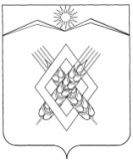 П О С Т А Н О В Л Е Н И Еот  17.12.2021  г                                                                                               №  64хутор ХарьковскийО внесении изменений в постановление администрации Харьковского сельского поселения  Лабинского района от 30.10.2020 года № 94 «Об  утверждении ведомственной  целевой  программы «Молодёжь Харьковского сельского  поселения  Лабинского района» на 2021 год»В соответствии с постановлением администрации Харьковского сельского поселения  Лабинского района от 10.10.2016 № 74 «О Порядке разработки, утверждения и реализации ведомственных целевых программ Харьковского сельского поселения Лабинского района» п о с т а н о в л я ю:  1. Внести в постановление администрации Харьковского сельского поселения Лабинского района от 30.10.2020 года № 94 «Об утверждении ведомственной  целевой  программы «Молодёжь Харьковского сельского  поселения  Лабинского района» на 2021 год», следующие изменения:1)  Изложить в паспорте ведомственной целевой программы   «Молодёжь Харьковского сельского  поселения  Лабинского района» на 2021 год» раздел «Объем  и  источники финансирования Программы» в следующей редакции: Общий объем финансирования Программы составляет 0 тыс. рублей из местного бюджета. 2)  Изложить в Приложении Мероприятия ведомственной целевой программы Харьковского сельского поселения Лабинского района «Молодёжь Харьковского сельского поселения Лабинского района» на 2021 год» таблицу в следующей редакции :3) Изложить в Приложении Раздел 4 «Обоснование ресурсного обеспечения программы»  в следующей редакции :4.1. Общий объем финансирования Программы из средств                           бюджета Харьковского сельского поселения  Лабинского района составляет -                     0,0 тыс. рублей. 4.2. В ходе реализации Программы отдельные мероприятия, объемы и источники их финансирования могут корректироваться на основе анализа полученных результатов и с учетом реальных возможностей бюджета Харьковского сельского поселения  Лабинского района.2.Ведущему специалисту администрации Харьковского сельского поселения Лабинского района (Филипченко О.В.), обнародовать настоящее постановление и разместить на  официальном сайте  администрации Харьковского сельского поселения Лабинского района в информационно-телекоммуникационной сети «Интернет».3.Постановление вступает в силу со дня его обнародования.Глава администрации								Е.А. Дубровин ЛИСТ СОГЛАСОВАНИЯпроекта постановления администрацииХарьковского сельского поселения Лабинского районаот __________________ № _____О внесении изменений в постановление администрации Харьковского сельского поселения  Лабинского района от 30.10.2020 года № 94 «Об  утверждении ведомственной  целевой  программы «Информационное  обеспечение  деятельности органов местного самоуправления Харьковского  сельского  поселения  Лабинского  района  на  2021 год»Проект внесен:Глава администрацииХарьковского сельского поселенияЛабинского района                       	                                              Е.А. ДубровинПроект составлен:Главный специалист администрацииХарьковского сельского поселения				                  М.Д. ЧеркашинаПроект согласован:Ведущий специалист администрацииХарьковского сельского поселения			                          О.В. Филипченко Заявка на рассылку: управление администрации МО Лабинский район по централизованному бухгалтерскому учету и отчетности, в делоЗаявку составил: Главный специалист администрацииХарьковского сельского поселения				                  М.Д. Черкашина№п/пНаименование мероприятияОбъем финансирования, тыс.руб.Источники финансированияОжидаемый результат№п/пНаименование мероприятия2021 годОжидаемый результат123451Организация   и проведение мероприятий, направленных на гражданское становление личности, духовно-нравственное, военно-патриотическое и гражданско-правовое воспитание молодежи--Воспитание чувства патриотизма, гражданской ответственности, выявление одаренной молодёжи.Число молодых людей, участвующих в мероприятиях не менее    25 человек2Проведение мероприятий, направленных на противодействие и профилактику экстремизма, расизма и других форм нетерпимости в молодежной среде --Воспитание чувства гражданской ответственности, чувства интернационализма.Число молодых людей, участвующих в мероприятиях не менее    25 человек3Профилактика наркомании, алкоголизма, безнадзорности и правонарушений в подростково-молодежной среде--Пропаганда здорового образа жизни, профилактика наркомании в подростково-молодёжной среде, снижение количества  правонарушений в подростково-молодёжной средеЧисло молодых людей, участвующих в мероприятиях не менее    15 человек4Проведение мероприятий, направленных на формирование общественно-политической активности молодежи. Ученическое самоуправление.--Число молодых людей, участвующих в мероприятиях не менее    25 человек5Мероприятия, направленные на формирование здорового образа жизни в подростково-молодежной среде--Пропаганда здорового образа жизни в подростково - молодежной среде, снижение количества  правонарушений в подростково-молодёжной среде.Число молодых людей, участвующих в мероприятиях не менее    15 человекИТОГО--